На основу Одлуке о усвајању Програма мера подршке за спровођење пољопривредне политике и политике руралног развоја за подручје територије општине Аранђеловац за 2023.годину од 15.08.2023. године, Општинско веће општине Аранђеловац расписујеК О Н К У Р С ЗА МЕРУ ПОДРШКЕ НАБАВКЕ НОВИХ ТРАКТОРАЗа реализацију мера подршке - набавка пољопривредне механизације и опреме ,који се финансирају, односно суфинансирају средствима из буџета Општине Аранђеловац за 2023. годину, обезбеђена су средства у складу са Одлуком о буџету општине Аранђеловац за 2023. годину (''Службени гласник општине Аранђеловац'', бр.11/2022) у оквиру раздела 5, програм 0101, програмска активност 002-Мере подршке руралном развоју, Позиција 81, Функционална  класификација. 451000-субвенције јавним нефинансијским предузећима и организацијама у износу од 6.000.000,00 динара која ће бити предмет расподеле путем овог конкурса.Средства овог конкурса су планирана за модернизацјиу и унапређење техничке оппремљености пољопривредних газдинстава  и то у виду мере подршке набавци нових трактора произведених  или склопљених у Републици Србији у износу до 50% цене без ПДВ-а а не више од 600.000,00 динара.  Средства предвиђена Конкурсом су намењена за пољопривредне произвођаче који  испуњавају следеће услове: Носиоци су регистрованог и активног пољопривредног газдинства (активан статус у складу са правилником ,,Службени гласник РС“ бр. 25/2023) на територији општине Аранђеловац. Извршена је набавка новог трактора произведеног или склопљеног у Републици Србији почев од 01.01.2022. године па до дана подношења захтева за Конкурс. За исту меру не може конкурисати код других органа оптине и Републике. Да је земљиште у регистру пољопривредних газдинстава (Еаграр-у) минимално 50% у власништву на територији општине Аранђеловац.Немају доспеле неизмирене обавезе по основу јавних прихода према одељењу за пореске послове општине Аранђеловац.Трактор који је предмет инвестиције мора бити до највише 60 киловата (KW)У регистру пољопривредних газдинстава има уписано: - до 0,5 хаповрћа, воћа и цвећа у заштићеном простору; - до 2 ха јагодастог воћа, односно до 5 ха осталог воћа; - 2хa грожђа, на парцелама које су уписане и у Виноградарски регистар у складу са законом који уређујевино; - до 3 хa поврћа (на отвореном пољу); - од 0,1 до 50 хa цвећа (на отвореном пољу); - до 50 хa ароматичног и лековитог биља; - до 5 хa житарица, индустријског и крмног биља.Пољопривредна газдинства који конкуришу потребно је да доставе следећу документацију: Попуњен и потписан Захтев за доделу средстава мере подршке набавке нових трактора произведених или склопљених у Републици Србији.•	Копију рачуна набављеног трактора, који садржи назив произвођача трактора, годину производње, тип, модел, снагу изражену у киловатима (KW), серијски,односно фабрички број, укупну цену трактора, износ ПДВ-а, са потврдом о плаћању (фискални рачун или доказ о вирманском плаћању) Копију гарантног листа.Отпремницу за набавку трактора. Изјаву добављача да је предметни трактор намењен за пољопривредну производњу.Изјаву добављача да је предметни трактор произведен или склопљен у Републици Србији.Копију фактуре и ЈЦИ о набавци трактора у растављеном стању који одговара моделу трактора који је предмет инвестиције.Потврда о статусу у регистру пољопривредних газдинстава.Извод из регистра пољопривредног газдинства - подаци о газдинству.Извод из регистра пољопривредних газдинстава - биљна структура (опционо у зависности од сектора)Извод из регистра пољопривредних газдинстава - сточни фонд  (опционо у зависности од сектора)Фотокопија личне карте носиоца пољопривредног газдинства.Бизнис план за набавку предметне инвестиције.Потврда Одељења за пореске послове општине Аранђеловац да носилац нема дуговања по основу јавних прихода.Изјаву да за меру подршке – набавке новог трактора није конкурисано код других ограна општине и Републике.Пољопривредно газдинство, корисник средстава мере подршке, не може отуђити предметни трактор  минимум пет  године од добијања средстава , што прихвата потписивањем Изјаве из Захтева. Комисија ће након истека периода од најмање 24 а не више од 36  месеци извршити теренску проверу о постојању новог трактора произведеног или склопљеног у Републици Србији. Уколико власник не обезбеди доказ о постојању предметне инвестиције,  општинска управа Аранђеловац ће на основу потписане Изјаве подносиоца захтева (корисника субвенције) поступити у складу са Законом.  Захтев се преузима на писарници општинске управе Аранђеловац, Венац слободе бр.10 или у Одељењу за привреду и друштвене делатности, Венац слободе бр. 10, Стара зграда општине, први спрат, лево крило, канцеларија број 2.Попуњен и потписан Захтев са потребном документацијом предаје се на писарници општине Аранђеловац у затвореној коверти на којој мора да пише,  На предњој страни:  Општинска 	управа 	Аранђеловац, ул.	Венац Слободе бр. 10Комисији за доделу подстицаних средстава за развој пољопривреде у 2023. годиниКОНКУРС ЗА НАБАВКУ НОВИХ ТРАКТОРА ПРОИЗВЕДЕНИХ У РЕПУБЛИЦИ СРБИЈИОдлуке о испуњености услова за мере подршке набавке нових трактора доноси Комисија за развој пољопривреде у 2023.години формирана од стране општинског Већа.На основу Одлуке о испуњености услова за мере подршке набавке нових трактора,  Одељење за привреду и друштвене делатности општине Аранђеловац доноси Решење о додели подстицаја у року од 30 дана од дана завршетка Конкурса.  За одобрене захтеве средства ће се директно преносити на наменски рачун пољопривредног произвоћача (газдинства) по спроведеном поступку утврђивања испуњености услова за остваривање права и доношења Одлуке о испуњености услова за мере подршке набавке нових трактора и Решења  о додели подстицаја у складу са ликвидношћу буџета Општине Аранђеловац.Неблаговремене, непотпуне и пријаве послате на други начин (нпр. факсом или е-mailom) или достављене на друге адресе, неће се разматрати.Конкурс је отворен од 14.09.2023. године и траје до 14.10.2023. године.  Конкурс се објављује на званичној интернет страници општине Аранђеловац www.arandjelovac.rs, огласној табли и локалним медијима.У случају да су средства ненаменски коришћена или је документација лажно приказана у захтеву корисник мера подршке губи право на мере подршке у наредних 5 година.Општинско веће општине АранђеловацПрограм мера подршке за развој пољопривреде у 2023.години.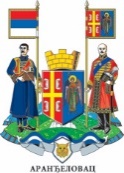 Конкурс за мере подршке за инвестиције у физичку имовину пољопривредних газдинставаЗАХТЕВ ЗА ДОДЕЛУ МЕРА ПОДРШКЕ ЗА НАБАВКУ НОВОГ ТРАКТОРАПрочитати пажљиво услове Конкурса. Образац попунити читко, штампаним словима.Уписати место и датум подношења захтева и потписати изјаву. Потписивањем изјаве прихватају се услови конкурса а само тада је захтев исправан.Непотпуне и неблаговремене пријаве неће се разматрати.Име и презиме носиоцаПољопривредног газдинстваЈМБГ (матични број)АдресаБрој телефонаБрој пољопривредног газдинства БПГБрој наменског рачунаНазив банкеМодел трактора - називЦена у динаримабез ПДВ-аСнага мотора изражена у киловатима (KW)Серијски/ фабрички бројНазив и седиште добављачаМатични број добављачаБрој и датум издавања рачунаИзнос подстицаја (РСД)Максимално 600.000,00 динараИзјављујем под кривичном и материјалном одговорношћу да за набавку новог трактора произведеног или склопљеног у Републици Србији из овог Захрева нисам нити ћу конкурисати за субвенцију у 2023. години на другим конкурсима. Изјављујем да немам неизмирених обавеза по основу јавних прихода у Одељењу за пореске послове општине Аранђеловац. Изјаву прилажем као доказ о тачности података, предате документације на конкурсу и као писмену потврду прихватања свих услова конкурса. У Аранђеловцу, __________2023. године                                        ____________________________                                                                                                                       Подносилац захтева